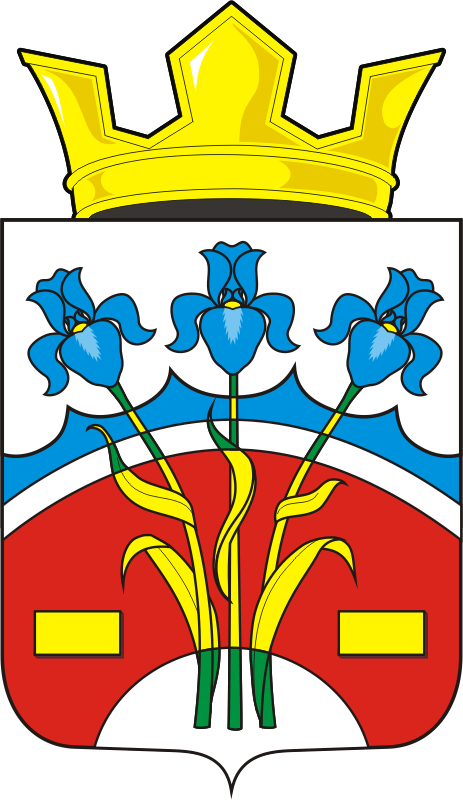 АДМИНИСТРАЦИЯ ФЕДОРОВСКОГО ПЕРВОГО СЕЛЬСОВЕТА                                  САРАКТАШСКОГО РАЙОНА ОРЕНБУРГСКОЙ ОБЛАСТИП О С Т А Н О В Л Е Н И Е _______________________________________________________________________________________________________________28.04.2022		      		с. Федоровка Первая		                         31-п1. Внести изменения и дополнения  в постановление администрации Федоровского первого сельсовета от  17.10.2012 г. № 62-п «Об утверждении административного регламента предоставления муниципальной услуги «Прием заявлений, документов, а также постановка граждан в качестве нуждающихся в жилых помещениях по договору социального найма» согласно приложению к настоящему постановлению.2. Данное постановление вступает в силу после дня его обнародования и подлежит размещению на официальном сайте Федоровского Первого сельсовета в сети «интернет».3. Контроль за исполнением данного постановления оставляю за собой.Глава муниципального образования                                   А.А.ХлопушинПриложение к постановлению администрации МО Федоровский Первый сельсовет№ 31-п от 28.04.20221. В Административном регламенте предоставления муниципальной услуги «Прием заявлений, документов, а также постановка граждан в качестве нуждающихся в жилых помещениях по договору социального найма», утвержденным  постановлением администрации муниципального образования Федоровский Первый сельсовет Саракташского района Оренбургской области от  17.10.2012 г. № 62-п:1.1. Пункт 17 изложить в следующей редакции:«17.Для получения муниципальной услуги заявителем в уполномоченный орган представляются следующие документы:17.1 документы личного хранения, которые являются обязательными для предоставления муниципальной услуги: 1) заявление о принятии на учет, подписанное членами семьи старше 14 лет (форма заполнения заявленияпредставлена в приложении № 2 к Административному регламенту); 2) копии документов, удостоверяющих личности гражданина и членов его семьи и подтверждающих родственные отношения (паспорта, свидетельства о рождении, свидетельства о заключении брака, судебные решения о признании членом семьи и другие); 3) согласие на обработку персональных данных (приложение № 3 к Административному регламенту)4) копия удостоверения опекуна или попечителя (для лиц, над которыми установлена опека, попечительство); 5) копии правоустанавливающих документов на объекты недвижимости, права на которые не зарегистрированы в Едином государственном реестре прав на недвижимое имущество и сделок с ним; 6) копии справок, заключений и иных документов, выдаваемых организациями, входящими в государственную, муниципальную или частную систему здравоохранения; 7) копии удостоверений и документов, подтверждающих право гражданина на получение мер социальной поддержки; Граждане, изменившие место жительства в пределах Российской Федерации за 5 лет до обращения с заявлением о принятии на учет в качестве нуждающихся в жилых помещениях, обязаны представить справки с мест их регистрации за указанный период и сведения о наличии (отсутствии) зарегистрированных прав на недвижимое имущество с мест их регистрации за указанный период. Копии документов, предусмотренных подпунктами вторым, четвертым, пятым, шестым, седьмым настоящего пункта, представляются одновременно с их подлинниками. После проверки соответствия подлинникам копии документов заверяются должностным лицом, осуществляющим прием документов. Подлинник документа подлежит возврату гражданину. В случае отсутствия оригиналов документов, их копии должны быть удостоверены нотариально. Граждане, изменившие место жительства в пределах Российской Федерации за 5 лет до обращения с заявлением о принятии на учёт, обязаны представить документы о занимаемых ими (членами семьи) жилых помещениях и сведения о наличии (отсутствии) зарегистрированных прав на недвижимое имущество по месту их регистрации за указанный период.17.2. Документы, находящиеся в распоряжении органов, организаций, участвующих в предоставлении муниципальной услуги и получаемые через единую систему межведомственного электронного взаимодействия (далее СМЭВ) без участия заявителя: 1) выписка из Единого государственного реестра прав на недвижимое имущество и сделок с ним, содержащая общедоступные сведения о зарегистрированных правах на объекты недвижимого имущества и о переходе прав на объекты недвижимого имущества; 2) выписка из Единого государственного реестра прав на недвижимое имущество и сделок с ним о наличии либо отсутствии зарегистрированных прав на объекты недвижимого имущества.»;1.2. В пункте 38 слова «подписанное главой Черкасского сельсовета» заменить словами «подписанное  главой Федоровского Первого сельсовета»;1.3. В пункте 41 слова «осуществляется главой Черкасского сельсовета» заменить словами «осуществляется главой Федоровского Первого сельсовета».О внесение изменений и дополнений в постановление администрации Федоровского Первого сельсовета от  17.10.2012 г. № 62-п «Об утверждении административного регламента предоставления муниципальной услуги «Прием заявлений, документов, а также постановка граждан в качестве нуждающихся в жилых помещениях по договору социального найма»О внесение изменений и дополнений в постановление администрации Федоровского Первого сельсовета от  17.10.2012 г. № 62-п «Об утверждении административного регламента предоставления муниципальной услуги «Прием заявлений, документов, а также постановка граждан в качестве нуждающихся в жилых помещениях по договору социального найма»В соответствии с Федеральным законом РФ от 06.10.2003 года №131-ФЗ «Об общих принципах организации местного самоуправления в Российской Федерации», Федеральным законом от 27.07.2010 года № 210-ФЗ «Об организации предоставления государственных и муниципальных услуг»,  Законом Оренбургской области от 23.11.2005 N 2733/489-III-ОЗ "О порядке ведения органами местного самоуправления учета граждан в качестве нуждающихся в жилых помещениях, предоставляемых по договорам социального найма", руководствуясь Уставом муниципального образования Федоровский Первый сельсовет Саракташского  района Оренбургской области